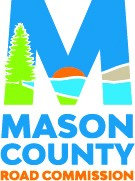 _______________________________________________________________________________________________________________William Schwass, Chairman			Mary Samuels, Manager/DirectorMichael Ingison, Vice-Chairman                      Eric Nelson, County Highway EngineerJeffrey Conklin, MemberSPECIFICATIONS FOR CATCH BASIN CLEANING SERVICEIt is the intent of the Mason County Road Commission (MCRC) to receive bids for State Trunkline US-10 Catch Basin Cleaning.  MCRC has the right to cancel the contract at any time if contractor performance is unsatisfactory.The Board reserves the right to reject any or all bids, waive irregularities in any bid and make award in any manner deemed in the best interests of the MCRC.GENERAL:  The contractor shall comply with the intent of the General Requirements and Covenants, Division 1 of the Michigan Department of Transportation current “Standard Specifications for Construction” where applicable.TIME LIMITATIONS:  Cleaning shall be started no later than five (5) days after being requested by designated representative(s) of the Mason County Road Commission, and the project must be completed before moving on to another project unless mechanical failure or inclement weather interferes. EQUIPMENT AND LABOR:  Contractor will be required to use high-volume vacuum equipment subject to approval upon an inspection by the Mason County Road Commission: Vactor Camel Or equivalent at a minimum to meet Michigan DNR requirements for pumping, hauling and disposal of waste. MAINTENANCE: Sides and bottom of the catch basin shall be thoroughly flushed to remove leaves, sediment, gravel, and all other debris. Contractor shall complete vacuum water and debris from cleaned basin. Large debris shall be removed by hand, if necessary, to attain a thoroughly cleaned catch basin. Orange paint will be used to mark basins when cleaned. White paint will be used to mark cleaned basins that appear to have structural damage. On all MDOT routes all basins will be cleaned within 20 feet of curb face on main roads and city streets, unless otherwise directed by Mason County Road Commission.DIMENSIONS: Basins range in size from approximately four (4) to eight (8) feet in depth and two (2) to four (4) feet in width.TRAFFIC CONTROL: The contractor will provide signing and traffic control for all lane closures and shoulder work in accordance with current MDOT Traffic Control Manual.ESTIMATED QUANTITIES – 789 (over two years): 514 (over two years) State Trunkline catch basins and 275 (over two years) MCRC Primary and Local Road catch basins.  The MCRC reserves the right to increase or decrease the number of units cleaned in each contract year.Bidder should note that State Trunkline portions of the bid are subject to written approval by the Michigan Department of Transportation.SCHEDULING: Scheduling of the priorities and order of basin cleaning will be accomplished upon award of contract by Eric Moody, Superintendent, but the right is reserved by this department to make adjustments and changes throughout the contract season. Regularly scheduled cleaning must be accomplished by August 30th of each year. LOCATIONS:  Contractor will be furnished a map indicating each basin to be cleaned.  DEBRIS DISPOSAL: Documentation and weight tickets will be required by the Contractor for removal and disposal of all material gathered in accordance with current rules and regulations of governing agencies, Public Health, Natural Resources, and Transportation and turned over to the road commission. No debris will be dumped on Mason County Road Commission property.  NOTE:  It is the contractor’s responsibility to locate water and a place to legally discard water and materials cleaned from catch basins. DAMAGE:  Any damage or accidents to public or private property must be reported immediately to Eric Moody, Superintendent.INSURANCE:  Upon award of this contract, and prior to the performance of any work for the Mason County Road Commission, the contractor and their subcontractors shall furnish proof of insurance certificates with the following minimum requirements.	Worker’s Compensation				Statutory Coverage	Bodily Injury and Property Damage General Liability					Each Occurrence		$1,000,000					Aggregate			$2,000,000	Bodily Injury Liability and Property Damage Liability Automobile	Bodily Injury Liability		Each Occurrence		$1,000,000					Each Person			$  500,000Property Damage Liability	Each Occurrence		$1,000,000Combined Single Limit for Bodily Injury and Property Damage LiabilityOwner’s Protective Liability, including Contractual LiabilityWhere required as an incident to compliance with Federal Laws and Regulations, bodily injury and property damage protection shall be extended to the Michigan Department of Transportation and the MCRC; and, where indicated by the identity of the contracting parties, the protection shall be extended to all participating political subdivisions and public corporations.Contractors shall save harmless and indemnify the MCRC, as well as its Board of Road Commissioners, Administrators and Employees, against all claims for damages to public or private property and for injuries to persons arising out of and during the progress and to the completion of work.The certificate of insurance must be submitted within ten days upon notification of award of Contract and will include and be named, in writing: "As additional insured the Mason County Road Commission, its Board of Road Commissioners, Administrators and Employees".METHOD OF PAYMENT:  Bidder will invoice the appropriate Michigan Department of Transportation maintenance jurisdiction, and the MCRC for Primary and Local Roads, including the area map of completion date and signature.IDENTIFICATION:  All structures will be identified with a paint stripe on the top of the metal curb back indicating completion.  Different color paint will be used each year.SPECIAL CALL OUT CATCH BASIN CLEANING:  The bidder agrees that they are available for unscheduled/non-routine cleaning of an existing drainage structure(s) that may or may not be defined by the contract at the same bid price.CANCELLATION OF CONTRACT PROVISIONS:   MCRC shall have the right to cancel the Contract for nonperformance/inadequate performance should an inspection by the designated representative reveal that the Contractor's performance and/or work results in any non-acceptable maintenance condition of one or all specified areas.The designated representative at the time of the first circumstance shall call for a meeting with the contractor to issue a written warning of possible contract termination should the condition continue.  If the condition should repeat itself a second time, written notice of termination shall be sent.Submission of a bid will be interpreted as a conclusive presumption that the Contractor is thoroughly familiar with the bid requirements and specifications and that he/she understands and agrees to abide by each, and all of the stipulations and requirements contained herein.   The MCRC shall have the right to cancel the Contract between the Contractor and the MCRC for any violation as may be determined by the MCRC and such determination shall be the sole determination of the MCRC and its representatives.ASSIGNMENT CLAUSE: The contract between the Mason County Road commission and the contractor may not be assigned to a third party without the written consent of the Mason County Road Commission.QUESTIONS:  MCRC Manager, Mary Samuels at 231-757-2882, or marysamuels@masoncountyroads.com if you have questions concerning the specifications for the work.